REPORT FOR THE ACREAGE YOU OPERATE OR MANAGE IN 2013.  (Include acres rented or leased from others.  Exclude those rented or leased to someone else.)1. Please answer the following question(s) for the total acres you (name on label) operate.Does this operation have any Apple trees in 2013?       	  	 Yes (Go to Section 1)          No (Continue)Does this operation have any Peach trees in 2013?  	 	 Yes (Go to Section 2)          No (Continue)Does this operation have any Pear trees in 2013?                	 Yes (Go to Section 3)          No (Continue)Does this operation have any Cherry trees in 2013?		 Yes (Go to Section 4)          No (Continue)Does this operation have any Plum trees in 2013?    	 	 Yes (Go to Section 5)          No (Continue)Does this operation have any Nectarine trees in 2013?		 Yes (Go to Section 6)          No (Continue)       g.   Does this operation have any Apricot trees in 2013?		 Yes (Go to Section 7)          No (Go to Section 8)          Section 1 – Apples1.   Will this operation harvest any apples in 2013?1      Yes – Continue    3     No – Go to Section 2			REPORT FOR THE APPLES GROWN ON THE LAND YOU OPERATED OR MANAGED IN 2013.   (Include land rented or leased from others. Exclude land rented or leased to someone else.)2.  How many total acres of apples are on this operation? ……………………………………………………….3.  Of the (item 2) acres of apples, how many acres were or will be harvested this year 2013?……………..4.  What is the expected total production of apples harvested      for all purposes this year 2013?................................................Section 2 – Peaches1.   Will this operation harvest any freestone peaches in 2013? (Exclude clingstone peaches)1      Yes – Continue    3     No – Go to Item 5			REPORT FOR THE FREESTONE PEACHES GROWN ON THE LAND YOU OPERATED OR MANAGED IN 2013.   (Include land rented or leased from others. Exclude land rented or leased to someone else.)2.  How many total acres of freestone peaches are on this operation?………………………………………….3.  Of the (item 2) acres of freestone peaches, how many acres were or will be harvested this year 2013?4.  What is the expected total production of freestone peaches      harvested for all purposes this year 2013?...............................5.   Will this operation harvest any clingstone peaches in 2013? (Exclude freestone peaches)1      Yes – Continue    3     No – Go to Item 9			REPORT FOR THE CLINGSTONE PEACHES GROWN ON THE LAND YOU OPERATED OR MANAGED IN 2013.   (Include land rented or leased from others. Exclude land rented or leased to someone else.)6.  How many total acres of clingstone peaches are on this operation?……………………………………….7.  Of the (item 2) acres of clingstone peaches, how many acres were or will be harvested this year 2013?8.  What is the expected total production of clingstone peaches      harvested for all purposes this year 2013?...............................9.   Will this operation harvest any peaches in 2013?		1      Yes – Continue    3     No – Go to Section 3			REPORT FOR THE PEACHES GROWN ON THE LAND YOU OPERATED OR MANAGED IN 2013.   (Include land rented or leased from others. Exclude land rented or leased to someone else.)10.  How many total acres of peaches are on this operation?……………………………………….11.  Of the (item 2) acres of peaches, how many acres were or will be harvested this year 2013?12.  What is the expected total production of peaches      harvested for all purposes this year 2013?...............................Section 3 – Pears1.   Will this operation harvest any Bartlett pears in 2013?1      Yes – Continue    3     No – Go to Item 5		REPORT FOR THE BARTLETT PEARS GROWN ON THE LAND YOU OPERATED OR MANAGED IN 2013.   (Include land rented or leased from others. Exclude land rented or leased to someone else.)2.  How many total acres of Bartlett pears are on this operation?........………………………………………….3.  Of the (item 2) acres of Bartlett pears, how many acres were or will be harvested this year 2013?........4.  What is the expected total production of Bartlett pears        harvested for all purposes this year 2013?...............................5.   Will this operation harvest any other pears in 2013? (Exclude Bartlett pears)	1      Yes – Continue    3     No – Go to Item 9	REPORT FOR THE OTHER PEARS GROWN ON THE LAND YOU OPERATED OR MANAGED IN 2013.   (Include land rented or leased from others. Exclude land rented or leased to someone else.)6.  How many total acres of Other pears are on this operation?........………………………………………….7.  Of the (item 2) acres of Other pears, how many acres were or will be harvested this year 2013?........8.  What is the expected total production of Other pears          harvested for all purposes this year 2013?..............................9.   Will this operation harvest any pears in 2013?	1      Yes – Continue    3     No – Go to Section 4		REPORT FOR THE OTHER PEARS GROWN ON THE LAND YOU OPERATED OR MANAGED IN 2013.   (Include land rented or leased from others. Exclude land rented or leased to someone else.)10.  How many total acres of pears are on this operation?........………………………………………….11.  Of the (item 2) acres of pears, how many acres were or will be harvested this year 2013?........12.  What is the expected total production of pears          harvested for all purposes this year 2013?..............................Section 4 – Cherries1.   Will this operation harvest any sweet cherries in 2013? (Exclude tart cherries)1      Yes – Continue    3     No – Go to Item 5		REPORT FOR THE SWEET CHERRIES GROWN ON THE LAND YOU OPERATED OR MANAGED IN 2013.   (Include land rented or leased from others. Exclude land rented or leased to someone else.)2.  How many total acres of sweet cherries are on this operation?........…………………………………….3.  Of the (item 2) acres of sweet cherries, how many acres were or will be harvested this year 2013?........4.  What is the expected total production of sweet cherries       harvested for all purposes this year 2013?..............................5.   Will this operation harvest any tart cherries in 2013? (Exclude sweet cherries)	1      Yes – Continue    3     No – Go to Section 5		REPORT FOR THE TART CHERRIES GROWN ON THE LAND YOU OPERATED OR MANAGED IN 2013.   (Include land rented or leased from others. Exclude land rented or leased to someone else.)6.  How many total acres of tart cherries are on this operation?........………………………………………….7.  Of the (item 2) acres of tart cherries, how many acres were or will be harvested this year 2013?........8.  What is the expected total production of tart cherries       harvested for all purposes this year 2013?...............................Section 5 – Plums and Prunes1.   Will this operation harvest any plums in 2013? (Exclude plums for prunes)1      Yes – Continue    3     No – Go to Item 5		REPORT FOR THE PLUMS GROWN ON THE LAND YOU OPERATED OR MANAGED IN 2013.   (Include land rented or leased from others. Exclude land rented or leased to someone else.)2.  How many total acres of plums are on this operation?........………………………………………….3.  Of the (item 2) acres of plums, how many acres were or will be harvested this year 2013?........4.  What is the expected total production of plums        harvested for all purposes this year 2013?...............................5.   Will this operation harvest any plums for prunes in 2013? (Exclude plums reported in above)	1      Yes – Continue    3     No – Go to Section 6		REPORT FOR THE PLUMS FOR PRUNES GROWN ON THE LAND YOU OPERATED OR MANAGED IN 2013.   (Include land rented or leased from others. Exclude land rented or leased to someone else.)6.  How many total acres of plums for prunes are on this operation?........…………………………………7.  Of the (item 2) acres of plums for prunes, how many acres were or will be harvested this year 2013?....8.  What is the expected total production of plums for prunes          harvested for all purposes this year 2013?..............................Section 6 – Nectarines1.   Will this operation harvest any nectarines in 2013?1      Yes – Continue    3     No – Go to Section 7			REPORT FOR THE NECTARINES GROWN ON THE LAND YOU OPERATED OR MANAGED IN 2013.   (Include land rented or leased from others. Exclude land rented or leased to someone else.)2.  How many total acres of nectarines are on this operation? …………………………………………….3.  Of the (item 2) acres of nectarines, how many acres were or will be harvested this year 2013?……4.  What is the expected total production of nectarines harvested      for all purposes this year 2013?................................................Section 7 – Apricots1.   Will this operation harvest any apricots in 2013?1      Yes – Continue    3     No – Go to Section 8			REPORT FOR THE APRICOTS GROWN ON THE LAND YOU OPERATED OR MANAGED IN 2013.   (Include land rented or leased from others. Exclude land rented or leased to someone else.)2.  How many total acres of apricots are on this operation? …………………………………………….3.  Of the (item 2) acres of apricots, how many acres were or will be harvested this year 2013?……4.  What is the expected total production of apricots harvested      for all purposes this year 2013?................................................Section 8 - Conclusion1.    Did you operate or manage any tree fruit acreage in 2013 that was not already reported on this form?           Yes – Continue           No – Go to Survey Results2.    For the tree fruit acreage not reported on this inquiry, please report the type of tree fruit, total acres, and bearing age         acres in 2013 below:                              Tree Fruit	                                Total Acres                      Bearing AcresFRUIT PRODUCTION INQUIRY - AUGUST 2013OMB No. 0535-0039  Approval Expires: 6/30/2013Project Code: xxx   QID: xxxxxx   SMetaKey: xxxxOMB No. 0535-0039  Approval Expires: 6/30/2013Project Code: xxx   QID: xxxxxx   SMetaKey: xxxxOMB No. 0535-0039  Approval Expires: 6/30/2013Project Code: xxx   QID: xxxxxx   SMetaKey: xxxxOMB No. 0535-0039  Approval Expires: 6/30/2013Project Code: xxx   QID: xxxxxx   SMetaKey: xxxx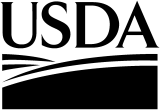 (MASTER QUESTIONNAIRE- Individual State questionnaires will be customized to contain only the crops sampled in that particular State.)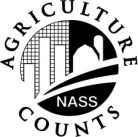 NATIONALAGRICULTURALSTATISTICSSERVICEU.S. Department of AgricultureNOC Division9700 Page Avenue, Suite 400St. Louis, MO 63132-1547Phone: 1-888-424-7828	    FAX:  314-595-9990nass@nass.usda.govU.S. Department of AgricultureNOC Division9700 Page Avenue, Suite 400St. Louis, MO 63132-1547Phone: 1-888-424-7828	    FAX:  314-595-9990nass@nass.usda.govU.S. Department of AgricultureNOC Division9700 Page Avenue, Suite 400St. Louis, MO 63132-1547Phone: 1-888-424-7828	    FAX:  314-595-9990nass@nass.usda.govPlease make corrections to name, address and ZIP Code, if necessary.Information requested in this survey is used to prepare estimates of selected agricultural commodities.  Under Title 7 of the U.S. Code and CIPSEA (Public Law 107-347), facts about your operation are kept confidential and used only for statistical purposes in combination with similar reports from other producers.   Response is voluntary.According to the Paperwork Reduction Act of 1995, an agency may not conduct or sponsor, and a person is not required to respond to, a collection of information unless it displays a valid OMB control number. The valid OMB control number for this information collection is 0535-0039.  The time required to complete this information collection is estimated to average 15 minutes per response, including the time for reviewing instructions, searching existing data sources, gathering and maintaining the data needed, and completing and reviewing the collection of information.Please make corrections to name, address and ZIP Code, if necessary.Information requested in this survey is used to prepare estimates of selected agricultural commodities.  Under Title 7 of the U.S. Code and CIPSEA (Public Law 107-347), facts about your operation are kept confidential and used only for statistical purposes in combination with similar reports from other producers.   Response is voluntary.According to the Paperwork Reduction Act of 1995, an agency may not conduct or sponsor, and a person is not required to respond to, a collection of information unless it displays a valid OMB control number. The valid OMB control number for this information collection is 0535-0039.  The time required to complete this information collection is estimated to average 15 minutes per response, including the time for reviewing instructions, searching existing data sources, gathering and maintaining the data needed, and completing and reviewing the collection of information.Please make corrections to name, address and ZIP Code, if necessary.Information requested in this survey is used to prepare estimates of selected agricultural commodities.  Under Title 7 of the U.S. Code and CIPSEA (Public Law 107-347), facts about your operation are kept confidential and used only for statistical purposes in combination with similar reports from other producers.   Response is voluntary.According to the Paperwork Reduction Act of 1995, an agency may not conduct or sponsor, and a person is not required to respond to, a collection of information unless it displays a valid OMB control number. The valid OMB control number for this information collection is 0535-0039.  The time required to complete this information collection is estimated to average 15 minutes per response, including the time for reviewing instructions, searching existing data sources, gathering and maintaining the data needed, and completing and reviewing the collection of information.Please make corrections to name, address and ZIP Code, if necessary.Information requested in this survey is used to prepare estimates of selected agricultural commodities.  Under Title 7 of the U.S. Code and CIPSEA (Public Law 107-347), facts about your operation are kept confidential and used only for statistical purposes in combination with similar reports from other producers.   Response is voluntary.According to the Paperwork Reduction Act of 1995, an agency may not conduct or sponsor, and a person is not required to respond to, a collection of information unless it displays a valid OMB control number. The valid OMB control number for this information collection is 0535-0039.  The time required to complete this information collection is estimated to average 15 minutes per response, including the time for reviewing instructions, searching existing data sources, gathering and maintaining the data needed, and completing and reviewing the collection of information.Please make corrections to name, address and ZIP Code, if necessary.Information requested in this survey is used to prepare estimates of selected agricultural commodities.  Under Title 7 of the U.S. Code and CIPSEA (Public Law 107-347), facts about your operation are kept confidential and used only for statistical purposes in combination with similar reports from other producers.   Response is voluntary.According to the Paperwork Reduction Act of 1995, an agency may not conduct or sponsor, and a person is not required to respond to, a collection of information unless it displays a valid OMB control number. The valid OMB control number for this information collection is 0535-0039.  The time required to complete this information collection is estimated to average 15 minutes per response, including the time for reviewing instructions, searching existing data sources, gathering and maintaining the data needed, and completing and reviewing the collection of information.Please make corrections to name, address and ZIP Code, if necessary.Information requested in this survey is used to prepare estimates of selected agricultural commodities.  Under Title 7 of the U.S. Code and CIPSEA (Public Law 107-347), facts about your operation are kept confidential and used only for statistical purposes in combination with similar reports from other producers.   Response is voluntary.According to the Paperwork Reduction Act of 1995, an agency may not conduct or sponsor, and a person is not required to respond to, a collection of information unless it displays a valid OMB control number. The valid OMB control number for this information collection is 0535-0039.  The time required to complete this information collection is estimated to average 15 minutes per response, including the time for reviewing instructions, searching existing data sources, gathering and maintaining the data needed, and completing and reviewing the collection of information.Please make corrections to name, address and ZIP Code, if necessary.Information requested in this survey is used to prepare estimates of selected agricultural commodities.  Under Title 7 of the U.S. Code and CIPSEA (Public Law 107-347), facts about your operation are kept confidential and used only for statistical purposes in combination with similar reports from other producers.   Response is voluntary.According to the Paperwork Reduction Act of 1995, an agency may not conduct or sponsor, and a person is not required to respond to, a collection of information unless it displays a valid OMB control number. The valid OMB control number for this information collection is 0535-0039.  The time required to complete this information collection is estimated to average 15 minutes per response, including the time for reviewing instructions, searching existing data sources, gathering and maintaining the data needed, and completing and reviewing the collection of information.CodexxxAcresxxxxxxTOTALQUANTITYUNIT(Bu, Lbs, Bins, etc.)POUNDSPer UnitxxxxxxCodexxxAcresxxxxxxTOTALQUANTITYUNIT(Bu, Lbs, Bins, etc.)POUNDSPer UnitxxxxxxCodexxxAcresxxxxxxTOTALQUANTITYUNIT(Bu, Lbs, Bins, etc.)POUNDSPer UnitxxxxxxCodexxxAcresxxxxxxTOTALQUANTITYUNIT(Bu, Lbs, Bins, etc.)POUNDSPer UnitxxxxxxCodexxxAcresxxxxxxTOTALQUANTITYUNIT(Bu, Lbs, Bins, etc.)POUNDSPer UnitxxxxxxCodexxxAcresxxxxxxTOTALQUANTITYUNIT(Bu, Lbs, Bins, etc.)POUNDSPer UnitxxxxxxCodexxxAcresxxxxxxTOTALQUANTITYUNIT(Bu, Lbs, Bins, etc.)POUNDSPer UnitxxxxxxCodexxxAcresxxxxxxTOTALQUANTITYUNIT(Bu, Lbs, Bins, etc.)POUNDSPer UnitxxxxxxCodexxxAcresxxxxxxTOTALQUANTITYUNIT(Bu, Lbs, Bins, etc.)POUNDSPer UnitxxxxxxCodexxxAcresxxxxxxTOTALQUANTITYUNIT(Bu, Lbs, Bins, etc.)POUNDSPer UnitxxxxxxCodexxxAcresxxxxxxTOTALQUANTITYUNIT(Bu, Lbs, Bins, etc.)POUNDSPer UnitxxxxxxCodexxxAcresxxxxxxTOTALQUANTITYUNIT(Bu, Lbs, Bins, etc.)POUNDSPer UnitxxxxxxCodexxxAcresxxxxxxTOTALQUANTITYUNIT(Bu, Lbs, Bins, etc.)POUNDSPer UnitxxxxxxCOMMENTS about the 2013 tree fruit crops in your locality are appreciated:xxxxxxxxxxxxxxxxxxxxxxxxxxxSurvey Results:  To receive the complete results of this survey on the release date go to http://www.nass.usda.gov/resultsSurvey Results:  To receive the complete results of this survey on the release date go to http://www.nass.usda.gov/resultsWould you rather have a brief summary mailed to you at a later date?               1      Yes	  3     NoThis completes the survey.  Thank you for your help. 099Respondent Name: 9911Phone:    9910       MM        DD        YYDate:   OFFICE USE ONLYOFFICE USE ONLYOFFICE USE ONLYOFFICE USE ONLYOFFICE USE ONLYOFFICE USE ONLYOFFICE USE ONLYOFFICE USE ONLYOFFICE USE ONLYOFFICE USE ONLYOFFICE USE ONLYOFFICE USE ONLYOFFICE USE ONLYOFFICE USE ONLYOFFICE USE ONLYOFFICE USE ONLYResponseResponseRespondentRespondentModeModeEnum.Eval.Change785Change785Office Use for POIDOffice Use for POIDOffice Use for POIDOffice Use for POIDOffice Use for POIDOffice Use for POID1-Comp2-R3-Inac4-Office Hold5-R – Est6-Inac – Est7-Off Hold – Est8-Known Zero99011-Op/Mgr2-Sp3-Acct/Bkpr4-Partner9-Oth99021-Mail2-Tel3-Face-to-Face4-CATI5-Web6-E-mail7-Fax8-CAPI19-Other9903098100785785 789      __  __  __  -  __  __  __  -  __  __  __ 789      __  __  __  -  __  __  __  -  __  __  __ 789      __  __  __  -  __  __  __  -  __  __  __ 789      __  __  __  -  __  __  __  -  __  __  __ 789      __  __  __  -  __  __  __  -  __  __  __ 789      __  __  __  -  __  __  __  -  __  __  __1-Comp2-R3-Inac4-Office Hold5-R – Est6-Inac – Est7-Off Hold – Est8-Known Zero99011-Op/Mgr2-Sp3-Acct/Bkpr4-Partner9-Oth99021-Mail2-Tel3-Face-to-Face4-CATI5-Web6-E-mail7-Fax8-CAPI19-Other99030981007857851-Comp2-R3-Inac4-Office Hold5-R – Est6-Inac – Est7-Off Hold – Est8-Known Zero99011-Op/Mgr2-Sp3-Acct/Bkpr4-Partner9-Oth99021-Mail2-Tel3-Face-to-Face4-CATI5-Web6-E-mail7-Fax8-CAPI19-Other9903098R. Unit785785Optional UseOptional UseOptional UseOptional UseOptional UseOptional Use1-Comp2-R3-Inac4-Office Hold5-R – Est6-Inac – Est7-Off Hold – Est8-Known Zero99011-Op/Mgr2-Sp3-Acct/Bkpr4-Partner9-Oth99021-Mail2-Tel3-Face-to-Face4-CATI5-Web6-E-mail7-Fax8-CAPI19-Other9903098921785785407408408990699169916S/E NameS/E NameS/E NameS/E NameS/E NameS/E Name